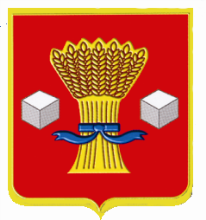 АдминистрацияСветлоярского муниципального района Волгоградской областиПОСТАНОВЛЕНИЕот      08.04.2022              №586 	 Во исполнение постановления Губернатора Волгоградской области  от 08.04.2022 № 212 «Об  установлении карантина и ограничительных мероприятий по африканской чуме свиней на территории Калачевского и Светлоярского муниципальных районов Волгоградской области», руководствуясь  Уставом Светлоярского муниципального района Волгоградской области, п о с т а н о в л я ю:1.С целью оперативного решения мероприятий по ликвидации особо опасного заболевания африканской чумы свиней и недопущения его распространения на территории Светлоярского муниципального района Волгоградской области создать комиссию по ликвидации африканской чумы свиней    на территории Светлоярского муниципального района Волгоградской области  и утвердить ее состав (прилагается) 2. Утвердить план  организационно - хозяйственных и ветеринарно-санитарных мероприятий  по ликвидации африканской чумы свиней на территории Светлоярского муниципального района Волгоградской области  (прилагается).3. Определить место уничтожения отчуждения свинопоголовья со следующими географическими координатами:пос. Нариман Светлоярского муниципального района Волгоградской области:  широта 48.468274,  долгота 44.196432.  	4. Отделу  по муниципальной службе, общим и кадровым вопросам администрации Светлоярского муниципального района Волгоградской области (Иванова Н.В.)  разместить   настоящее  постановление на официальном сайте  Светлоярского муниципального района Волгоградской области.  	5. Контроль над исполнением настоящего постановления возложить на заместителя главы  Светлоярского муниципального района Волгоградской области  Ускова Ю.Н.Глава муниципального района                                                           Т.В. Распутина Слабженинова Я.В.УТВЕРЖДЕНпостановлением администрации Светлоярского муниципального района Волгоградской области от «08»  04. 2022 №586СОСТАВкомиссии по ликвидации африканской чумы свиней    на территории Светлоярского муниципального района Волгоградской области Управляющий делами                                                                       Л.Н. Шершнева  УТВЕРЖДЕНпостановлением администрации Светлоярского муниципального района Волгоградской области от «08» 04. 2022 №586ПЛАНорганизационно - хозяйственных и ветеринарно - санитарных мероприятий по ликвидации очага африканской чумы свиней на территории пос. Нариман Наримановского сельского поселения Светлоярского муниципального района Волгоградской области Управляющий делами                                                                            Л.Н. ШершневаОб исполнении постановления Губернатора Волгоградской области  от 08.04.2022 №212 «Об  установлении карантина и ограничительных мероприятий по африканской чуме свиней  на территории Калачевского и Светлоярского муниципальных районов Волгоградской области»№п/пФИОДолжность 1Усков Юрий Николаевичзаместитель главы Светлоярского муниципального района Волгоградской области, председатель   комиссии 2Жирнов Владимир Александрович  начальник ГБУ ВО «Светлоярская рай. СББЖ», заместитель председателя комиссии(по согласованию)3Думбрава Николай Ивановичглава Наримановского сельского поселения Светлоярского муниципального района Волгоградской области, заместитель председателя  (по согласованию)Члены комиссии Члены комиссии Члены комиссии 4Пакулов Виталий Олегович начальник полиции ОМВД по Светлоярскому району (по согласованию)5Слабженинова Яна Владимировна главный специалист отдела по ГО и ЧС, ООС и Э администрации Светлоярского муниципального района Волгоградской области6Зайцев Александр Петровичначальник отдела по сельскому хозяйству и продовольствию администрации Светлоярского муниципального района Волгоградской области7Ашадзе Иван Нугзаровичначальник отдела по ГО и ЧС, ОС и Э администрации Светлоярского муниципального района Волгоградской области№п/пНаименованиеМероприятия Срок исполнения Исполнители 1Создать специальные мобильные отряды (группы)  по ликвидации АЧС(эпизоотический, ветеринарно-санитарный, охранно-карантинный).Графики дежурств  предоставить в отдел по ГО и ЧС, ООС и Э администрации Светлоярского муниципального района Волгоградской области08.04.2022До 17.00 08.04.2022Специальная комиссия по борьбе с АЧСГлава Наримановского сельского поселения Думбрава Н.И.начальник ГБУ ВО «Светлоярская рай. СББЖ»Жирнов В.А.Начальник полиции  ОМВД по Светлоярскому району Пакулов В.О.Главный врач ГБУЗ «Светлоярская ЦРБ»Рысухина Н.А.2Организовать охрану  на дорогах к внешним границам угрожаемых зонУстановить круглосуточные охранно - карантинные посты на автомобильной дороге Волгоград – Нариман – Калач – на- Донув период карантина Специальная комиссия по борьбе с АЧСГлава Наримановского сельского поселения Думбрава Н.И.начальник ГБУ ВО «Светлоярская рай. СББЖ»- Жирнов В.А.начальник полиции  ОМВД по Светлоярскому району Пакулов В.О.3Оборудовать пункт дезинфекции дезбарьерами, дезковриками  для автомобильного транспорта  и пешеходов на  въезде и выезде из пос. Нариман Наримановского сельского поселения Светлоярского муниципального района Волгоградской области до 17.0008.04.2022Специальная комиссия по борьбе с АЧСначальник ГБУ ВО «Светлоярская рай СББЖ»- Жирнов В.А.4Организовать перепись и учет всего поголовья домашних свиней на территории п.НариманНаримановского сельского поселения Светлоярского муниципального района Волгоградской областидо 17:00 08.04.2022. проведение ежедневного клинического осмотра домашних свинейСпециальная комиссия по борьбе с африканской чумой свиней, глава Наримановского сельского поселения – Думбрава Н.И., начальник ГБУ ВО «Светлоярская рай. СББЖ» - Жирнов В.А.5Выделение необходимой техники, дезсредств и других технических средств для проведения земляных и других работдо 17:00 08.04.2022Специальная комиссия по борьбе с африканской чумой свиней, начальник ГБУ ВО «Светлоярская рай. СББЖ» - Жирнов В.А., директор МУП «Кировское КХ» - Гончарова О.Ю.6Введение запрета торговли свиньями и продуктами свиноводства на рынках первой и второй угрожаемых зонВ  период карантинаСпециальная комиссия по борьбе с африканской чумой свиней, начальник ГБУ ВО «Светлоярская рай. СББЖ» - Жирнов В.А., начальник отдела экономики, развития предпринимательства и защите прав потребителей администрации Светлоярского муниципального района Волгоградской области – Чернецкая С.Д.7Осуществление на территории первой и второй угрожаемых зон контроля за введёнными ограничениямиВ период карантинаСпециальная комиссия по борьбе с африканской чумой свиней, глава Наримановского сельского поселения – Думбрава Н.И., начальник ГБУ ВО «Светлоярская рай. СББЖ» - Жирнов В.А.8Информировать население о принимаемых мерах по профилактике, недопущению заноса вируса и ликвидации африканской чумы свинейв период карантинаРедакция газеты «Восход» - Ходырева М.П., начальник ГБУ ВО «Светлоярская рай. СББЖ» - Жирнов В.А., начальник отдела ГО и ЧС, ООС и Э администрации Светлоярского муниципального района Волгоградской области – Ашадзе И.Н.9Письменно предупредить руководителей свиноводческих хозяйств, предприятий и владельцев животных о запрещении продажи, перемещения, выпуска из помещений свиней и самовольного   убоя на территории первой и второй угрожаемых зонв период карантинаСпециальная комиссия по борьбе с африканской чумой свиней, глава Наримановского сельского поселения – Думбрава Н.И., начальник ГБУ ВО «Светлоярская рай. СББЖ» - Жирнов В.А.10Письменно предупредить владельцев пунктов общественного питания, предприятий занимающихся закупкой, производством и реализацией продукции свиноводства о введенных ограниченияхВ период карантинаСпециальная комиссия по борьбе с африканской чумой свиней, глава Наримановского сельского поселения – Думбрава Н.И., начальник ГБУ ВО «Светлоярская рай. СББЖ» - Жирнов В.А., начальник отдела экономики, развития предпринимательства и защите прав потребителей администрации Светлоярского муниципального района Волгоградской области – Чернецкая С.Д.11Поддержание запаса необходимых материальных и технических средств для ликвидации очагов африканской чумы свиней в случай их возникновения, в том числе дезинфекционных, акарицидных средств и инсектицидов, технических средств для проведения дезинфекции, технических средств для уничтожения трупов животных, биологического материала, навоза, инфицированного инвентаряв период карантинаСпециальная комиссия по борьбе с африканской чумой свиней, глава Наримановского сельского поселения – Думбрава Н.И., начальник ГБУ ВО «Светлоярская рай. СББЖ» - Жирнов В.А.12Организация и проведение в первой угрожаемой зоне отчуждения свиней, из бескровного убоя и уничтожения.Определение места сжигания и захоронения трупов животныхв период карантинаСпециальная комиссия по борьбе с африканской чумой свиней, глава Наримановского сельского поселения – Думбрава Н.И., начальник ГБУ ВО «Светлоярская Рай СББЖ» - Жирнов В.А.